 Visual Media Production Occupations 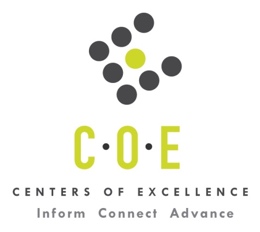 Labor Market Information ReportCity College of San FranciscoPrepared by the San Francisco Bay Center of Excellence for Labor Market ResearchMay 2019RecommendationBased on all available data, there appears to be an undersupply of Visual Media Production workers compared to the demand for this cluster of occupations in the Bay region and in the Mid-Peninsula sub-region (San Francisco and San Mateo Counties.) There is a projected annual gap of about 1,083 students in the Bay region and 355 students in the Mid-Peninsula Sub-Region.This report also provides student outcomes data on employment and earnings for programs on TOP 1030.00 - Graphic Art and Design in the state and region. It is recommended that these data be reviewed to better understand how outcomes for students taking courses on this TOP code compare to potentially similar programs at colleges in the state and region, as well as to outcomes across all CTE programs at City College of San Francisco (CCSF) and in the region. IntroductionThis report profiles Visual Media Production Occupations in the 12 county Bay region and in the Mid-Peninsula sub-region for the review of an existing program at City College of San Francisco. Occupational DemandTable 1. Employment Outlook for Visual Media Production Occupations in Bay RegionSource: EMSI 2019.2Bay Region includes Alameda, Contra Costa, Marin, Monterey, Napa, San Benito, San Francisco, San Mateo, Santa Clara, Santa Cruz, Solano and Sonoma CountiesTable 2. Employment Outlook for Visual Media Production Occupations in Mid-Peninsula Sub-RegionSource: EMSI 2019.2Mid-Peninsula Sub-Region includes San Francisco and San Mateo CountiesJob Postings in Bay Region and Mid-Peninsula Sub-RegionTable 3. Number of Job Postings by Occupation for latest 12 months (May 2018 - April 2019)Source: Burning GlassTable 4a. Top Job Titles for Visual Media Production Occupations for latest 12 months (May 2018 - April 2019) Bay RegionTable 4.b Top Job Titles for Visual Media Production Occupations for latest 12 months (May 2018 - April 2019) Mid-Peninsula Sub-RegionSource: Burning GlassIndustry ConcentrationTable 5. Industries hiring Visual Media Production Workers in Bay RegionSource: EMSI 2019.2Table 6. Top Employers Posting Visual Media Production Occupations in Bay Region and Mid-Peninsula Sub-Region (May 2018 - April 2019)Source: Burning GlassEducational SupplyThere are 11 community colleges in the Bay Region issuing 150 awards on average annually (last 3 years) on TOP 1030.00 - Graphic Art and Design.  There is one college (CCSF) in the Mid-Peninsula Sub-Region issuing 39 awards on average annually (last 3 years) on this TOP code. Table 7. Awards on TOP 1030.00 - Graphic Art and Design in the Bay RegionSource: IPEDS, Data Mart and LaunchboardNOTE: Headcount of students who took one or more courses is for 2016-17. The annual average for awards is 2014-17 unless there are only awards in 2016-17. The annual average for other postsecondary is for 2013-16.There are 10 other postsecondary institutions (non-community college) in the Bay Region issuing 512 awards on average annually (last 3 years) on CIP 50.0409 - Graphic Design. There are four postsecondary institutions in the Mid-Peninsula Sub-Region issuing 288 awards on average annually (last 3 years) on this CIP code. Table 8. Awards on CIP 50.0409 - Graphic Design in the Bay RegionSource: 2015, 2016, 2017 EMSI 2019 Q2Gap AnalysisBased on the data included in this report, there is a labor market gap in the Bay region with 1,745 annual openings for the Visual Media Production occupational cluster and 662 annual (3-year average) awards for an annual undersupply of 1,083 students. In the Mid-Peninsula Sub-Region, there is also a gap with 682 annual openings and 327 annual (3-year average) awards for an annual undersupply of 355 students.Student OutcomesTable 9. Four Employment Outcomes Metrics for Students Who Took Courses on TOP 1030.00 - Graphic Art and DesignSource: Launchboard Pipeline (version available on 5/13/19)Skills, Certifications and EducationTable 10. Top Skills for Visual Media Production Occupations in Bay Region (May 2018 - April 2019)Source: Burning GlassTable 11. Certifications for Visual Media Production Occupations in the Bay Region (May 2018 - April 2019)Note: 51% of records have been excluded because they do not include a certification. As a result, the chart below may not be representative of the full sample.Source: Burning GlassTable 12. Education Requirements for Visual Media Production Occupations in Bay Region Note: 51% of records have been excluded because they do not include a degree level. As a result, the chart below may not be representative of the full sample.Source: Burning GlassMethodologyOccupations for this report were identified by use of skills listed in O*Net descriptions and job descriptions in Burning Glass. Labor demand data is sourced from Economic Modeling Specialists International (EMSI) occupation data and Burning Glass job postings data. Educational supply and student outcomes data is retrieved from multiple sources, including CTE Launchboard and CCCCO Data Mart.SourcesO*Net OnlineLabor Insight/Jobs (Burning Glass) Economic Modeling Specialists International (EMSI)  CTE LaunchBoard www.calpassplus.org/Launchboard/ Statewide CTE Outcomes SurveyEmployment Development Department Unemployment Insurance DatasetLiving Insight Center for Community Economic DevelopmentChancellor’s Office MIS systemContactsFor more information, please contact:Doreen O’Donovan, Data Research Analyst, for Bay Area Community College Consortium (BACCC) and Centers of Excellence (CoE), doreen@baccc.net or (831) 479-6481John Carrese, Director, San Francisco Bay Center of Excellence for Labor Market Research, jcarrese@ccsf.edu or (415) 267-6544Graphic Designers (SOC 27-1024): Design or create graphics to meet specific commercial or promotional needs, such as packaging, displays, or logos.  May use a variety of mediums to achieve artistic or decorative effects.Entry-Level Educational Requirement: Bachelor's degreeTraining Requirement: NonePercentage of Community College Award Holders or Some Postsecondary Coursework: 29%Multimedia Artists and Animators (SOC 27-1014): Create special effects, animation, or other visual images using film, video, computers, or other electronic tools and media for use in products or creations, such as computer games, movies, music videos, and commercials.Entry-Level Educational Requirement: Bachelor's degreeTraining Requirement: NonePercentage of Community College Award Holders or Some Postsecondary Coursework: 27%Occupation 2017 Jobs2022 Jobs5-Yr Change5-Yr % Change5-Yr Open-ingsAverage Annual Open-ings10% Hourly WageMedian Hourly WageGraphic Designers12,79713,191393 3%6,4761,295$16.35 $23.65 Multimedia Artists and Animators4,7305,028298 6%2,247449$13.65 $38.08 Total17,52718,219692 4%8,7231,745$15.62 $27.55 Occupation 2017 Jobs2022 Jobs5-Yr Change5-Yr % Change5-Yr Open-ingsAverage Annual Open-ings10% Hourly WageMedian Hourly WageGraphic Designers4,8275,020193 4%2,501510$16.87 $28.00 Multimedia Artists and Animators1,6901,828138 8%823172$14.89 $40.74 TOTAL6,5176,848331 5%3,324682$16.35 $31.31 OccupationBay RegionMid-Peninsula  Graphic Designers4,3862,346  Multimedia Artists and Animators985470  Total5,3712,816Common TitleBayCommon TitleBayGraphic Designer1,889Production Manager30Visual Designer1,148Content Producer24Interaction Designer483Design Producer20Production Artist239Product Designer19Production Designer133Creative Designer18Animator122Junior Visual Designer17Junior Graphic Designer1033D Modeler17Graphic Artist86Web Designer16Freelance Graphic Designer84Staff Digital Design Engineer15Interactive Designer76Art Producer15Visual Effects Artist40Photo Producer13User Interface (UX)/User Experience (UX) Designer40Digital Design Engineer13Lead Visual Designer363D Designer13Senior Digital Design Engineer32Production Assistant11Common TitleMid-PeninsulaCommon TitleMid-PeninsulaGraphic Designer983Lead Visual Designer12Visual Designer706Content Producer12Interaction Designer224Photo Producer10Production Artist142Junior Visual Designer10Production Designer873D Modeler8Animator63Web Designer7Junior Graphic Designer59Marketing Assistant7Interactive Designer443D Designer7Freelance Graphic Designer42Print Production Artist6Graphic Artist39Graphic Studio Manager6Visual Effects Artist26Digital Design Specialist6Production Manager18Design Producer6User Interface (UX)/User Experience (UX) Designer14Art Producer6Product Designer14Online Producer5Industry – 6 Digit NAICS (No. American Industry Classification) CodesJobs in Industry (2018)Jobs in Industry (2022)% Change (2018-22)% in Industry (2018)Graphic Design Services (541430)2,3462,129 (9%)13.4%Interior Design Services (541410)2,0811,9726%11.3%Internet Publishing and Broadcasting and Web Search Portals (519130)1,6441,27429%7.3%Custom Computer Programming Services (541511)1,08498810%5.6%Software Publishers (511210)1,10195615%5.5%Computer Systems Design Services (541512)5975607%3.2%Motion Picture and Video Production (512110)489500 (2%)2.9%Advertising Agencies (541810)473477 (1%)2.7%Other Specialized Design Services (541490)4784399%2.5%Industrial Design Services (541420)4334096%2.3%Commercial Printing (except Screen and Books) (323111)291355 (18%)2.0%Corporate, Subsidiary, and Regional Managing Offices (551114)3443275%1.9%Independent Artists, Writers, and Performers (711510)294317 (7%)1.8%Electronic Shopping and Mail-Order Houses (454110)31826420%1.5%Public Relations Agencies (541820)2282251%1.3%Administrative Management and General Management Consulting Services (541611)25321717%1.2%Newspaper Publishers (511110)130184 (29%)1.1%Graphic Design Services (541430)2,3462,129 (9%)13.4%Interior Design Services (541410)2,0811,9726%11.3%Internet Publishing and Broadcasting and Web Search Portals (519130)1,6441,27429%7.3%Custom Computer Programming Services (541511)1,08498810%5.6%Software Publishers (511210)1,10195615%5.5%EmployerBayEmployerBayEmployerMid-PeninsulaApple Inc.64Qualcomm13Williams-Sonoma35Google Inc.52Logitech13Facebook29Williams-Sonoma38Levi Strauss13Google Inc.22Facebook34Hogarth Worldwide13Ideo20Spartan Tool Llc27General Electric Company13Accenture19Ideo23Elsa Corporation13Spartan Tool Llc18Stanford University20Wunderland12Sony Electronics Incorporated16Jbcconnect19Osi Engineering, Inc12Jbcconnect15Accenture19Hh Global Incorporated12Gap Inc.15Sony Electronics Incorporated16Ford Motor Company12Levi Strauss12Lululemon162K Games12University San Francisco11IBM15University San Francisco11Disney11Gap Inc.15Trilyon, Inc11Walmart / Sam's10Disney15San Jose State University11Viscira Llc10Cisco Systems Incorporated15Machine Zone11Uber10Capital Markets Placement15Walmart / Sam's10Discord10Mediazoo14Viscira Llc10Salesforce9CollegeSub-RegionHeadcountAssociatesCertificatesTotalChabotEast Bay34DeanzaSilicon Valley261111425Diablo ValleyEast Bayn/a303Evergreen ValleySilicon Valley46FoothillSilicon Valley63111314LaneyEast Bay252527Los MedanosEast Bay108718Las PositasEast Bay218MissionSilicon Valley332729MontereySanta Cruz & Monterey98639NapaNorth Bay9122OhloneEast Bay28213San FranciscoMid-Peninsula70163339Santa RosaNorth Bay37162531SolanoNorth Bay75Total Bay RegionTotal Bay Region 3,246  66  84  150 Total Mid-Peninsula Sub-RegionTotal Mid-Peninsula Sub-Region70163339CollegeSub-RegionCIPAssociatesCertificatesNoncreditTotalAcademy of Art University Mid-Peninsula50.0409520147199Argosy University-The Art Institute of California-San Francisco Mid-Peninsula50.04092501742Argosy University-The Art Institute of California-Silicon Valley Silicon Valley50.0409210829California College of the Arts East Bay50.0409007575Dominican University of California East Bay50.04092057FIDM-Fashion Institute of Design & Merchandising-San Francisco Mid-Peninsula50.0409170320Notre Dame de Namur University East Bay50.0409101112Pacific Union College North Bay50.0409411217San Jose State University Silicon Valley50.0409008484University of San Francisco Mid-Peninsula50.0409621027Total Bay Region12822362512Mid-Peninsula Sub-Region100211672882015-16Bay 
(All CTE Programs)City College of San Francisco (All CTE Programs)State (1030.00)Bay (1030.00)Mid-Peninsula (1030.00)City College of San Francisco (1030.00)% Employed Four Quarters After Exit74%73%61%65%69%69%Median Quarterly Earnings Two Quarters After Exit$10,550$10,170$6,001$8,943$12,135$12,135Median % Change in Earnings46%50%58%43%51%51%% of Students Earning a Living Wage63%55%39%47%52%52%SkillPostingsSkillPostingsSkillPostingsAdobe Photoshop3,353Illustration572E-Commerce287Graphic Design3,033User Interface (UI) Design543Print Production271Adobe Indesign2,633Digital Design522Photography265Adobe Illustrator2,148UX Wireframes517Digital Marketing257Adobe Acrobat1,978Art Direction454Brand Identity242Adobe Creative Suite1,943Packaging437Creative Design238Visual Design1,739Process Design421Video Editing235Typesetting1,412Product Design353Quality Assurance and Control228Web Site Design869Infographics349User Research225Social Media731Project Design327HTML5220Interaction Design678Motion Graphics321Product Management214Adobe Aftereffects652Scheduling319Product Development209Animation645Budgeting313Retail Industry Knowledge205Prototyping591Marketing Materials306Creative Direction203Project Management575JavaScript300Information Architecture190CertificationPostingsCertificationPostingsDriver's License40Phlebotomy Certification3Graphic Design Certification9Licensed Professional Engineer2Security Clearance7Leadership In Energy And Environmental Design (LEED) Certified2Certified Graphic Designer7Cisco Certified Network Professional (CCNP)2LEED AP6Cisco Certified Network Associate (CCNA)2Project Management Certification5Adobe Photoshop Certificate2Certified ScrumMaster (CSM)4Welding Certification1Project Management Professional (PMP)3Mbe Certified1Education (minimum advertised)Latest 12 Mos. PostingsPercent 12 Mos. PostingsHigh school or vocational training823%Associate Degree592%Bachelor’s Degree or Higher2,38395%